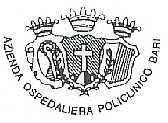 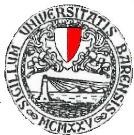 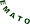 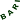 REGIONE PUGLIA	UNIVERSITA’ DEGLI STUDI DI BARI “ALDO MORO”Azienda Ospedaliero Universitaria	Dipartimento dell'Emergenza e dei Trapianti di OrganiConsorziale Policlinico di Bari	Struttura Complessa di Ematologia con TrapiantoPiazza G. Cesare, 11 - 70124 BARI	Direttore: Prof. Pellegrino MustoAmbulatori/Day Hospital: 080 559.2014 - 4149 - 3474Gruppo A: 080 559.4150 - 4136 - 3625Gruppo B: 080 559.4143 - 4145Gruppo C: 080 559.4141 - 4147Gruppo D: 080 559.2769 - 2908Reparto: 080 559.4001 - 4002Unità Trapianti: 080 559.4003Laboratori Morfologia e Talassemie: 080 559.4133 - 4138 - 3541Laboratori Biologia molecolare e Citofluorimetria: 080 5478.031 - 032Trial Office: 080 559.2579Direzione: 080 559.3471 - 080 5478.966Programma del Corso di Malattie del Sangue, Scienze Infermieristiche AA 2022/2023Emopoiesi normale e patologicaDiagnostica ematologica su midollo osseo e sangue perifericoAnemie (classificazione e principali tipologie)Piastrinosi e piastrinopenie (principali tipologie)Leucocitosi e leucopenie (principali tipologie)Neoplasie mieloidi (leucemie acute mieloidi, leucemia mieloide cronica, sindromi mielodisplastiche, neoplasie mieloproliferative)Neoplasie linfoidi (leucemie acute linfoblastiche, leucemia linfatica cronica, linfomi, mieloma e altre gammapatie monoclonali)Trapianto di cellule staminali (tipologie, principali indicazioni e complicanze)Test coagulazione di base e principali coagulopatieProf. Pellegrino Musto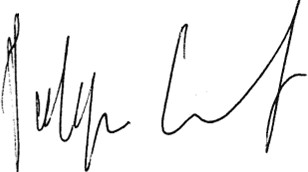 